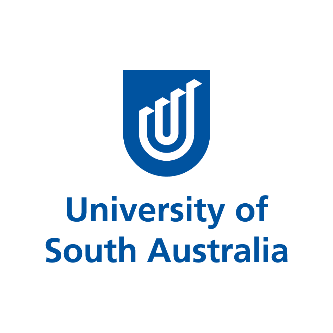 Bradley Distinguished ProfessorNomination FormNomineePlease indicate below:	This is a new nomination OR	  	This is a re-nomination	Nominee’s agreement for the nomination to go forward has been provided.NominationRESEARCH CRITERIAAn international reputation for outstanding research and scholarship as exemplified by sustained high level achievement in scholarly publications, performances, creative works, citations (expected to be in top 1% of field for citations), invitations to give keynote addresses, success in obtaining research grants, election to learned academies, honorary degrees, awards and prizes. Evidence that may be presented to support this would include:being a recipient of a prestigious Fellowship from one of the Australian academies a Federation or Laureate Fellowshipa Professorial Fellowship being a winner of a prestigious award identification as a researcher of global impact.Demonstrated evidence of successfully guiding the development of younger colleagues and postgraduate students through supervision, mentoring and collaboration and a track record of research degree completions.Demonstrated research team leadership.Professional peer recognition of significant achievements at a state, national and international level exemplified by leadership of learned societies and outstanding contributions to continuing education and peer review. Outstanding performance in translating research outcomes for Australian or global benefit, including commercialisation of Intellectual Property, improvements to public policy, health and well-being, the environment, culture or other public good, resulting in direct and indirect economic benefit to the University.EVIDENCE:LEARNING AND TEACHING CRITERIA:Outstanding learning and teaching achievements, including program and curriculum development, and teaching performance.  Evidence that may be presented to support this would include:Demonstrated successful participation in the Teaching IndexSuccessful application for an Australian Award for University Teaching and/or a Vice-Chancellor’s AwardDemonstration of innovation in the scholarship of teaching and teaching delivery, student assessment and student learning outcomesEVIDENCE:LEADERSHIP AND COMMUNITY ENGAGEMENT CRITERIA:Outstanding community engagement as evidenced by:involvement in, and contribution to, the profession, discipline and professional societies or academies, extending beyond the University, which reflect favourably on the University and/orservice to the University as exemplified by active participation in major University or Academic Unit committees, including the holding of offices of responsibility, and/or by having demonstrated high achievement in senior administrative and management roles at Academic Unit, or university level.EVIDENCE:PUBLIC CITATIONProvide a summary of the case for nomination in the form of a public citation.Nominator’s SignatureNext StepsAttach a full curriculum vitae (CV) and the nominee's Academic Staff Activity Report (ASAR).Submit completed and signed Nomination Form, CV and ASAR to the Senior Academic Promotion Panel Executive Officer via recruitment@unisa.edu.au.Surname:Surname:Name:Title:Phone:Email:Email:Email:Academic UnitAcademic UnitAcademic UnitORCID iDORCID iDORCID iDExecutive Dean/Equivalent:Signature:Date: